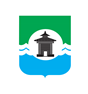 28.09.2022 года № 349РОССИЙСКАЯ ФЕДЕРАЦИЯИРКУТСКАЯ ОБЛАСТЬДУМА БРАТСКОГО РАЙОНАРЕШЕНИЕО внесении изменений в Положение о порядке и размере возмещения расходов депутатам Думы муниципального образования «Братский район», связанных с осуществлением депутатских полномочий, утвержденное решением Думы Братского района от 29.10.2014 года № 9 В целях реализации права депутатов Думы муниципального образования «Братский район» на получение компенсации за расходы, связанные с осуществлением депутатских полномочий, на основании статьи 35 Федерального закона от 06.10.2003 года №131-ФЗ «Об общих принципах организации местного самоуправления в Российской Федерации»,  статей 3, 12, 13 Закона Иркутской области от 17.12.2008 года № 122-оз «О гарантиях  осуществления полномочий депутата, члена выборного органа местного самоуправления, выборного лица местного самоуправления в Иркутской области», в целях возмещения расходов, связанных с осуществлением депутатских полномочий выборному лицу местного самоуправления, осуществляющему полномочия на непостоянной основе, руководствуясь статьями 30, 46 Устава муниципального образования «Братский район», Дума Братского районаРЕШИЛА:1. Внести в Положение о порядке и размере возмещения расходов депутатам Думы муниципального образования «Братский район», связанных с осуществлением депутатских полномочий, утвержденное решением Думы Братского района от 29.10.2014 года № 9 (далее – Положение), следующие изменения:1.1. Пункт 2.2. части 2 Положения изложить в следующей редакции: «2.2. Размер расходов, подлежащих возмещению, предусмотренных пунктом 2.1. настоящего Положения составляет:для депутатов, избранных от г. Вихоревка – в сумме 3 800 (три тысячи восемьсот) рублей в месяц;для депутатов, избранных от сельских округов – в сумме 5 700 (пять тысяч семьсот) рублей в месяц». 2. Настоящее решение вступает в силу с момента его опубликования, но не ранее 01.01.2023 года.3. Настоящее решение подлежит официальному опубликованию в газете «Братский район» и размещению на официальном сайте муниципального образования «Братский район» в информационно-телекоммуникационной сети «Интернет» – www.bratsk-raion.ru. Председатель Думы Братского района 	________________С.В. КоротченкоМэр Братского района _________________А.С. Дубровин